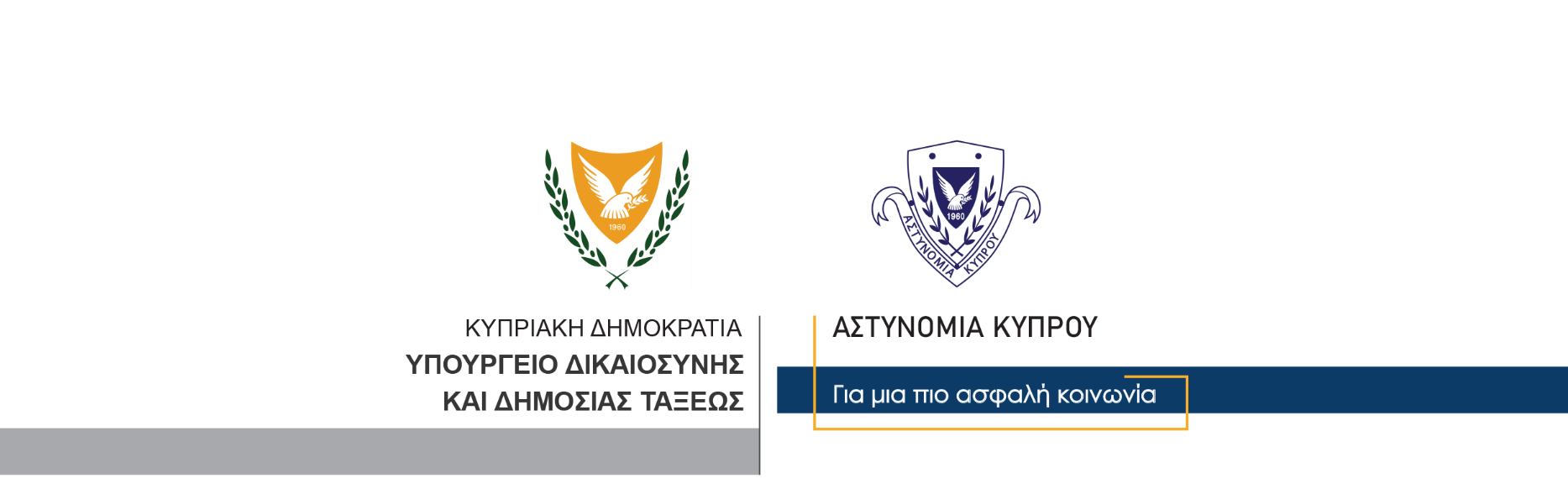 12 Απριλίου, 2024  Δελτίο Τύπου 1Επαναπατρισμός υπηκόων τρίτων χωρών που διέμεναν παράνομα στην ΚύπροΚοινή πτήση αναγκαστικής επιστροφής, με απέλαση αριθμού προσώπων που διέμεναν παράνομα στο έδαφος της Κυπριακής Δημοκρατίας, πραγματοποιήθηκε στις 9/4/2024 από την Αστυνομία Κύπρου σε συνεργασία με τις Ελληνικές Αρχές, υπό το συντονισμό του Οργανισμού FRONTEX. Πρόκειται για την 4η συμμετοχή της Αστυνομίας Κύπρου σε κοινή επιχείρηση επαναπατρισμού και απελάσεων του FRONTEX για φέτος.Συνολικά 3,337 πρόσωπα, που διέμεναν παράνομα στην Κύπρο, έχουν απελαθεί/επαναπατριστεί από το έδαφος της Κυπριακής Δημοκρατίας το 2024, στο πλαίσιο των προσπαθειών της Αστυνομίας,  για επιστροφές υπηκόων τρίτων χωρών στις χώρες καταγωγής τους.Κατά την αντίστοιχη περσινή περίοδο ο συνολικός αριθμός ανήλθε στις 2,348 απελάσεις/επαναπατρισμούς.Οι προσπάθειες της Αστυνομίας και της Υπηρεσίας Αλλοδαπών και Μετανάστευσης, για μεγιστοποίηση του αριθμού επιστροφών, συνεχίζονται.		    Κλάδος ΕπικοινωνίαςΥποδιεύθυνση Επικοινωνίας Δημοσίων Σχέσεων & Κοινωνικής Ευθύνης